Publicado en  el 12/08/2016 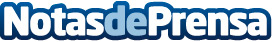 Consejos para vestir bien los cut outLo más habitual es ver los hombros descubiertos, aunque hay otras alternativas. ¿Quieres conocer cómo llevar estos vestidos y qué firmas de moda los incluyen en sus nuevas colecciones? Te lo contamos todo a continuación.Datos de contacto:Nota de prensa publicada en: https://www.notasdeprensa.es/consejos-para-vestir-bien-los-cut-out Categorias: Moda Sociedad http://www.notasdeprensa.es